Alderley Edge Community Primary SchoolAlderley Edge Community Primary SchoolAlderley Edge Community Primary SchoolTOPIC: Water CycleStrand: Geographical processesYear 4What should I already know? Evaporation happens when water (a liquid) turns into water vapour (a gas) when it is heated. Condensation happens when water vapour (a gas) turns into small water droplets (liquid) when it is cooled. Plants absorb water through the soil to help them growClimate regions of mountainsFeatures of mountains and riversGeographical Skills and Fieldwork Present what you know about the water cycle using a variety of skills using appropriate vocabulary. Observe evaporation and condensation in action by using bowls of water and mirrors /glass. How Does the Water Cycle Work? Evaporation: The Sun causes the water from the Earth to evaporate. This water evaporates from seas, lakes, streams and even puddles. When it evaporates, water turns into water vapour. Condensation: As the water vapour rises, it cools down. As it cools down, condensation happens and water vapour condenses  to small droplets of water. Clouds are made from a mix of dry air and small droplets of water. Precipitation: As condensation continues to happen, more droplets of water vapour are formed. When the droplets become heavy and large enough, they fall back to the Earth’s surface in the form of rain or snow. Runoff and Transpiration: As precipitation happens in the form of rain or snow falling back to Earth, water is absorbed  into the soil. This water is used by plants to grow - when water from plant leaves evaporates back into the  atmosphere, this is called transpiration. Water may also run off and enter oceans, seas and rivers.  Water then evaporates again and the water cycle begins again! 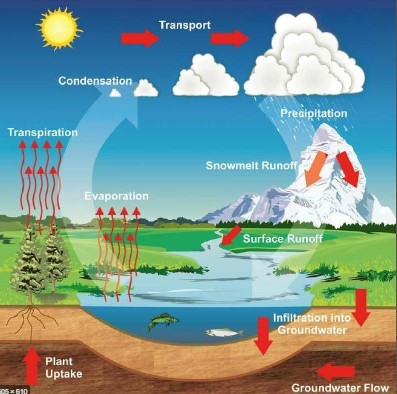 